Муниципальное бюджетное дошкольное образовательное учреждение г. Иркутскадетский сад комбинированного вида № 114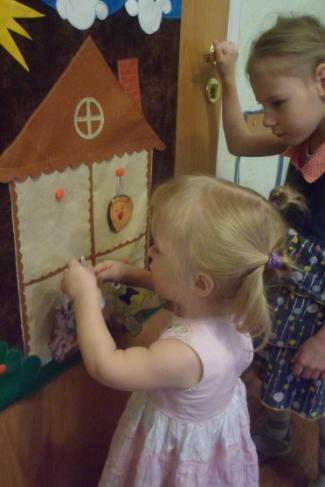 Учитель-дефектолог высшей квалификационной категорииБлагодерова Инна Ивановна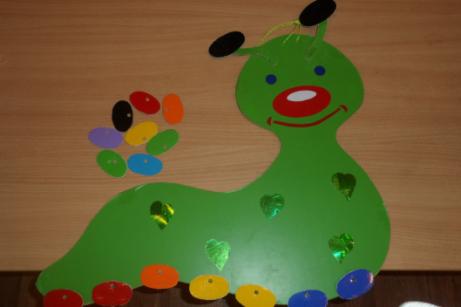 «ВЕСЕЛАЯ СОРОКОНОЖКА»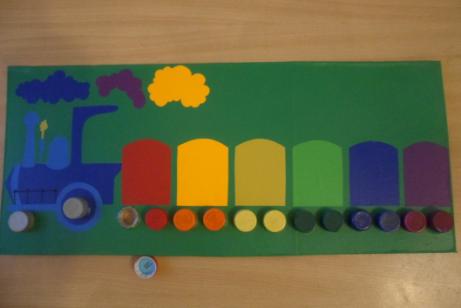 «ПАРОВОЗИК»Красочные дидактические игры привлекают внимание ребенка, концентрируют работоспособность малыша, делают пальчики послушными.Цели:Развитие мелкой моторикиЗакрепление цветаЗакрепление счета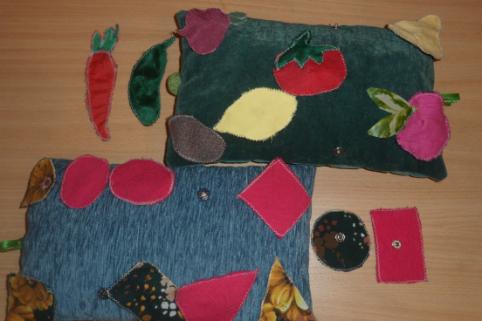 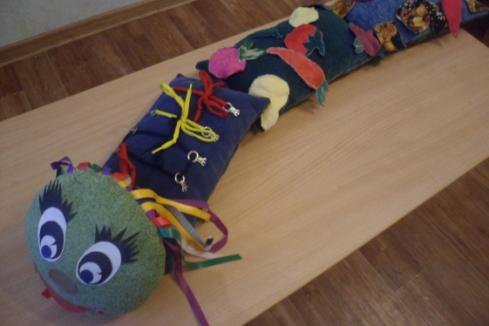 «ПОМОЩНИЦА ГУСЕНИЧКА»Эта  мягкая, озорная, делящаяся на  три части (что привлекает сразу троих детей!) игрушка обучает и играет с детьми одновременно!Цели:1.Закрепление определенного цвета2. Закрепление названия овощей3. Развитие мелкой моторики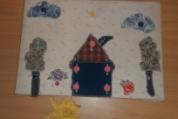 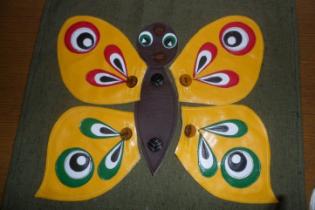 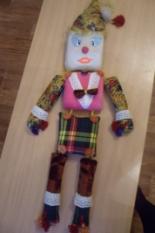 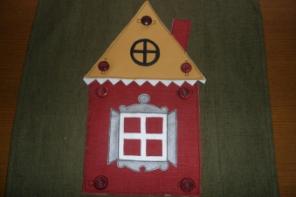 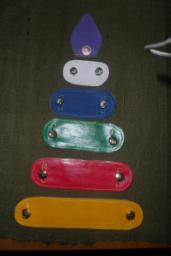 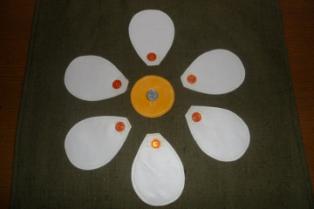 Разнообразные игры-конструкторы, основанные на застегивании пуговиц.-Попросите ребенка сделать цветок для Дюймовочки.  Он сделает это с огромным желанием, а заодно   потренирует свои пальчики!!!Цели: Развитие мелкой моторики, мышления, воображения. 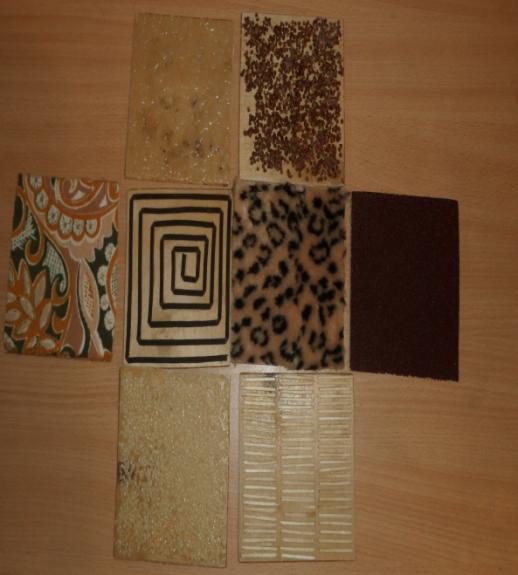   У многих детей с ДЦП нарушена тактильная чувствительность, ощупывающие движения рук часто очень слабые, нередко наблюдается нарушение узнавания предметов на ощупь.«УЗНАЙ, КТО ЭТО?»   (Закрытыми глазами)Цель:Развитие кинестетических ощущений«СЛЕДЫ»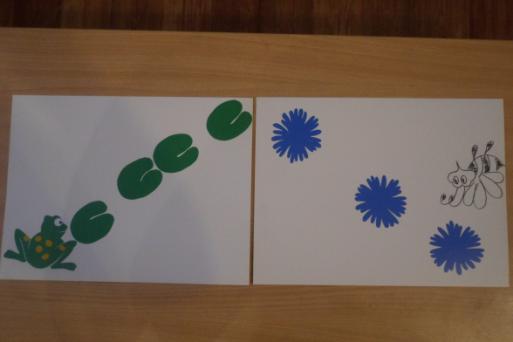 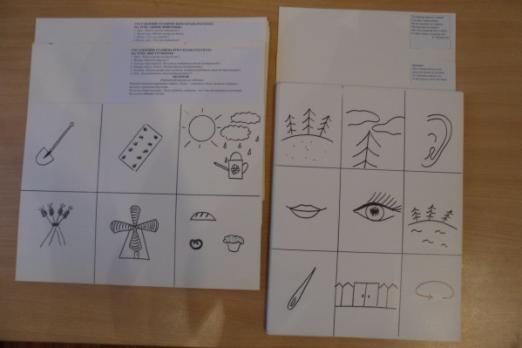 При детском церебральном параличе отмечаются нарушения сенсорного восприятия. Часто существенно страдают слух и зрение, поэтому задания на развитие слуха, на развитие речи сопровождаются  визуализацией для создания внутреннего речевого плана высказыванияЦели:           1.Развитие слухового восприятия    2.Развитие зрительного восприятия   3.Развитие речи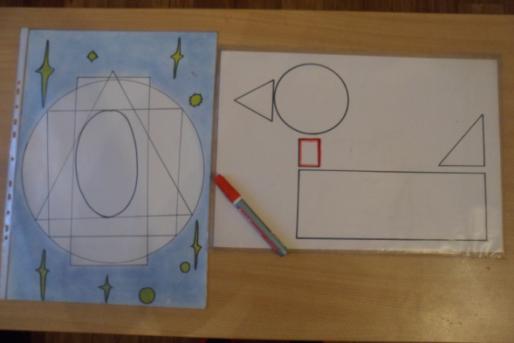 «НАЙДИ И ОБВЕДИ»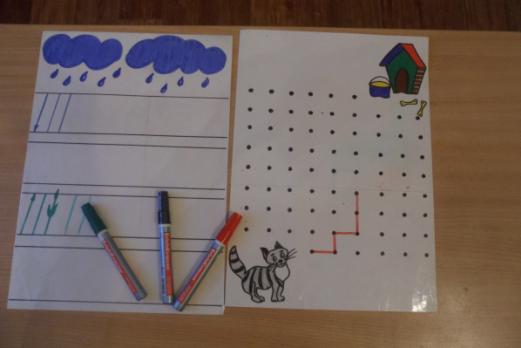 1.«ТУЧКИ», «СТЕБЕЛЬКИ»                2.«КИСКА ИДЕТ В ГОСТИ К СОБОЧКЕ»Клиническая форма и степень  ДЦП определяют особенности их  двигательной сферы: нарушение пространственного гнозиса и праксиса, недостаточная точность графических движений. Для лучшего захвата  приобретены толстые маркеры и треугольные карандаши.Цели:1. Провести линию по заданной словесной инструкции (Сверху – вниз, снизу – вверх, пошагово )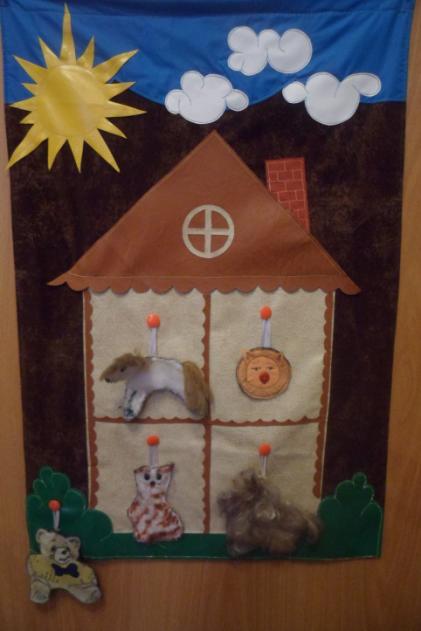 «КТО ГДЕ ЖИВЕТ?»Цели:Закрепление и развитие словарного запаса по теме «Домашние животные»Развитие зрительного и пространственного восприятияРазвитие и закрепление элементарных математических представленийРазвитие мелкой моторики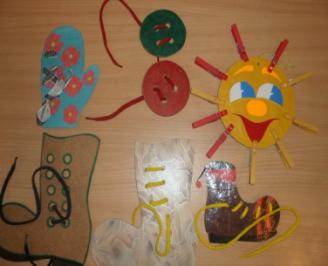 «НЕПОСЛУШНЫЙ ШНУРОК»                             «СОЛНЫШКО»       «СОБЕРИ МАТРЕШКУ»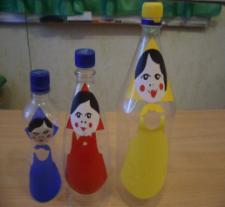 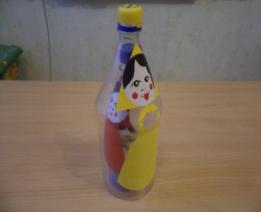 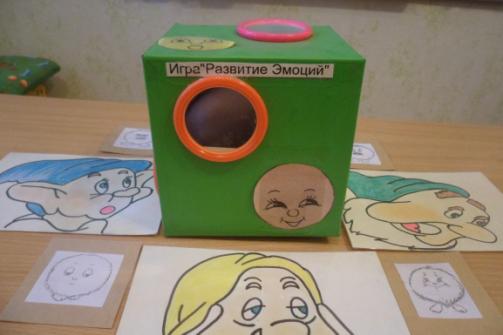 «РАЗВИТИЕ ЭМОЦИЙ»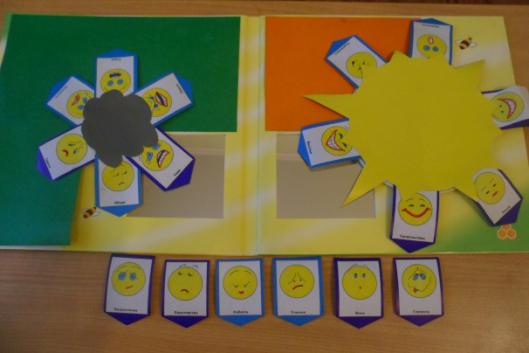 Дошкольникам  с двигательными нарушениями свойственна несформированность психических процессов.«СУХОЙ БАССЕЙН»                                                                                  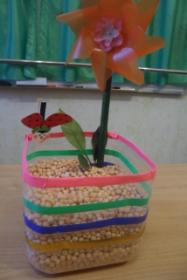 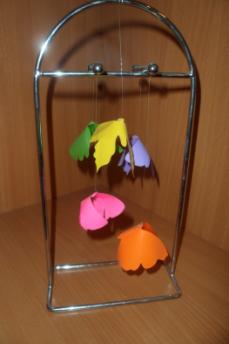 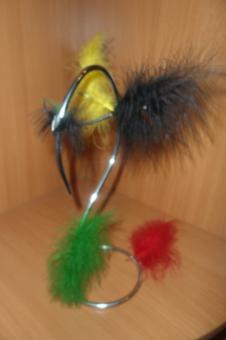 «БАБОЧКИ»                                                                      «ЖАРПТИЦА»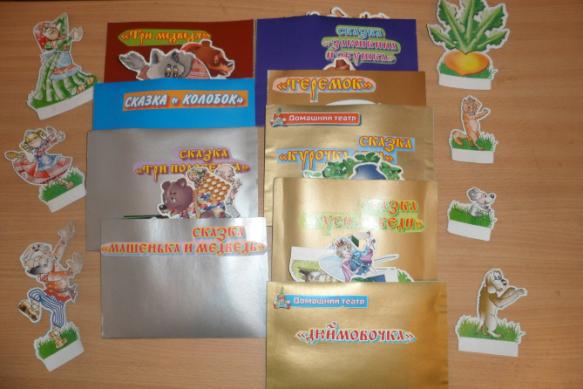 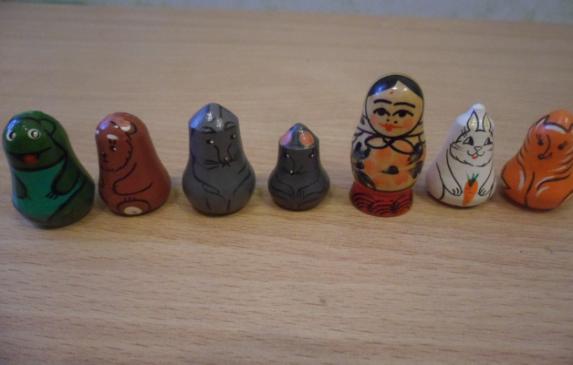 «ТЕАТРАЛИЗОВАННЫЕ ИГРЫ»Цель:Развитие речиРазвитие мелкой моторики  «Ферма»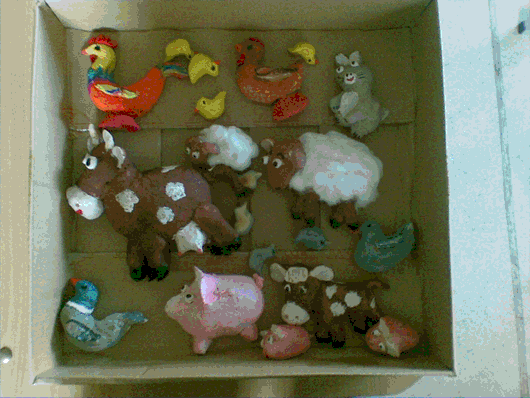 Пособие «Ферма»  изготовлено из соленого тестаЦели:Развитие мелкой моторикиРасширение и закрепление словарного запаса по лексической теме «Домашние животные и их детеныши» Развитие грамматического строя речи (Напр., Игра «Кто у кого» и др.) Развитие зрительной памяти (Напр., Игра «Кого не стало? и др.) Развитие воображения Пособия с прищепками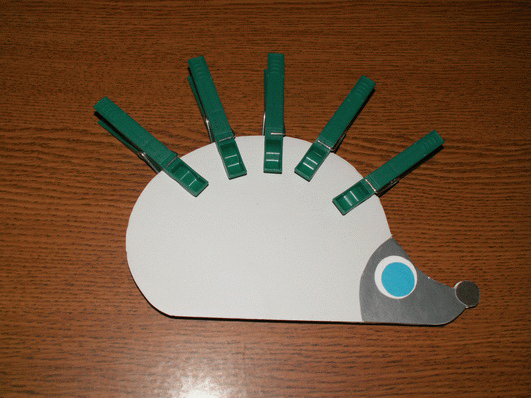 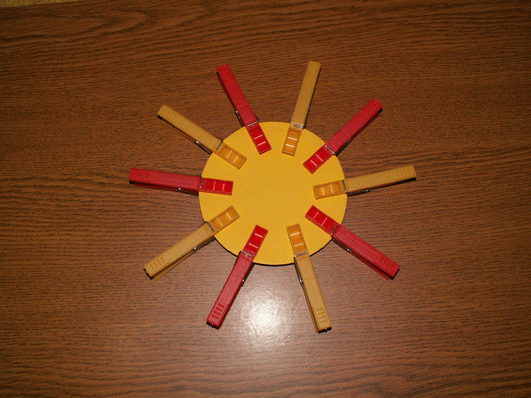 «ЕЖ»                                                                                «Солнце»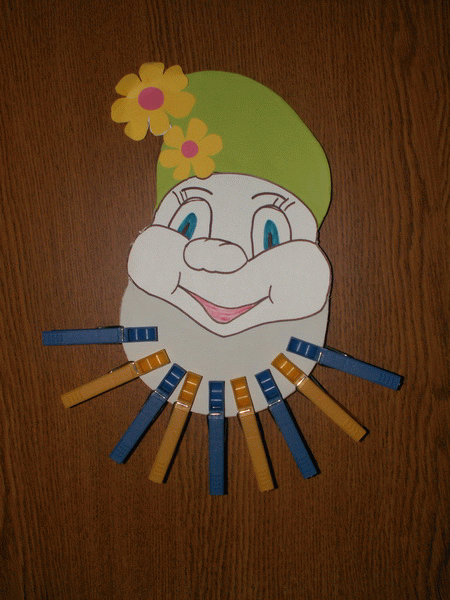                                                           «Гном»ЦЕЛИ:1.Развитие мелкой моторики2.Активизация речи («пластмассовый», «деревянный»)3.Употребление предлогов4.Навык  счета (количественного и порядкового)Совместное изготовление макетов и игра с нимиИзготовление макетов  имеет большое значение для обучения и воспитания детей: развивает воображение, пространственное мышление, общую ручную умелость, мелкую моторику; синхронизирует работу обеих рук; позитивно влияют на психическое здоровье детей, формируют умение планировать работу по реализации замысла, предвидеть результат и достигать его; при необходимости вносить коррективы в первоначальный замысел. Ребенок учится видеть, чувствовать, оценивать и созидать по законам красоты. Дети приучаются более внимательно рассматривать предмет, что развивает в них наблюдательность. Работа с макетами  дает простор детской фантазии.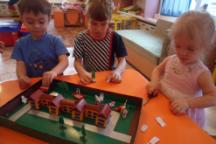 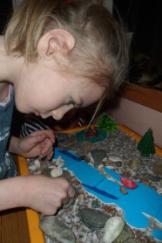 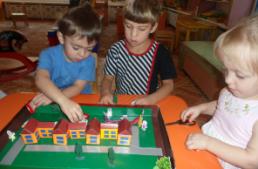 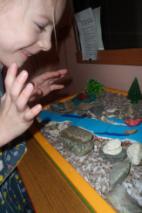 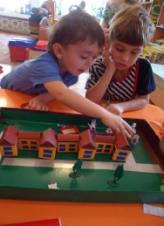 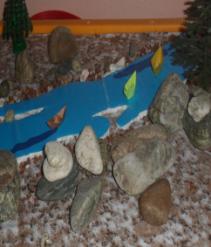  «Наш детский сад»                                                                 «Байкал»«Развивающий коврик»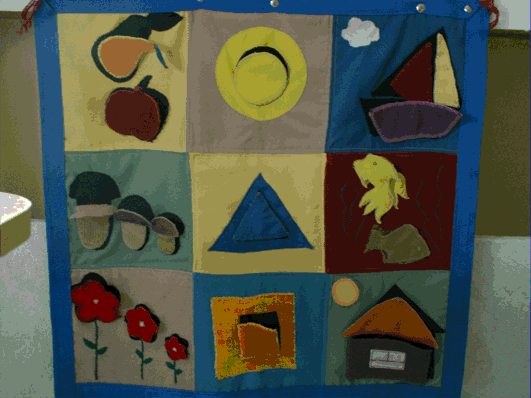 Коврик изготовлен из разных тканей.Рука, пальцы, ладошки ребенка – едва ли не главные органы, приводящие в движение механизм мыслительной деятельности детей. Тактильные ощущения позволяют ребенку мысленно сравнить различные поверхности и удивиться многообразию окружающей его природы.Цели:1. Развитие мелкой моторики2.Разитие речи3.Развитие стереогноза4.Развитие пространственной ориентации«День – ночь»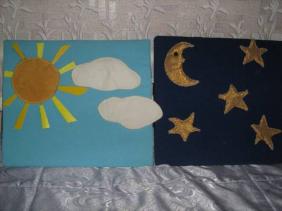 Панно изготовлено из ткани, все детали крепятся на липучкиЦЕЛИ:1. развивает мелкую моторику рук и2. знакомит детей с частями суток.3. развивает пространственную ориентациюГеометрические фигуры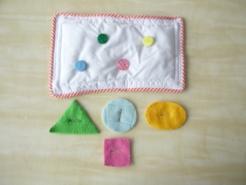 ЦЕЛИ:1.Закрепление геометрических фигур2.Развитие логического мышления, памяти, речи3. Развитие мелкой моторики«Закончи ряд»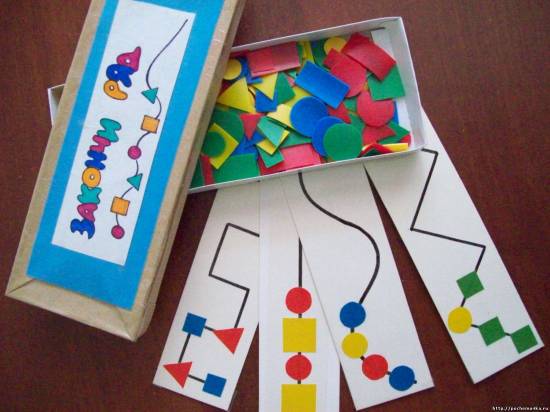 ЦЕЛИ:1.Закрепление геометрических фигур2.Развитие логического мышления, памяти, речи3. Развитие мелкой моторики«КТО ЧЕМ ПИТАЕТСЯ?»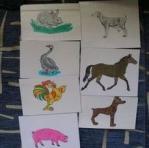  Необходимо выбрать картинку с изображением чем питается животное и положить рядом  животнымЦели:1.Развитие памяти, мышления, внимания2. Обогащение словарного запаса по теме «Домашние животные и птицы»«Разрезные картинки»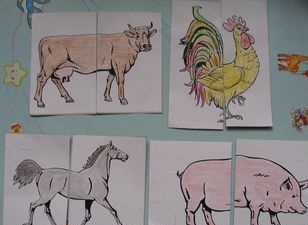 Цели:1. Развитие логического мышления2. Развитие памяти, внимания, восприятия3. Развитие речи